Российская ФедерацияНовгородская область Крестецкий районАдминистрация  Новорахинского   сельского поселенияПОСТАНОВЛЕНИЕот 18.06.2014 № 50д. Новое РахиноО внесении изменений в муниципальную программу  «Устойчивое развитие сельских территорий в Новорахинском сельском поселении на 2014-2020 годы»	Администрация Новорахинского сельского поселения ПОСТАНОВЛЯЕТ:1.Внести изменения в муниципальную программу   «Устойчивое развитие сельских территорий  в Новорахинском сельском поселении на 2014-2020 годы» утверждённую постановлением Администрации Новорахинского сельского поселения от 17.03.2014 № 25 (далее-Программа): 1.1.В разделе  5  Паспорта Программы «Объемы и источники финансирования муниципальной программы в целом и по годам реализации (тыс. руб.)» строкиизложить в редакции:1.2. Раздел IV «Мероприятия муниципальной программы» изложить в  прилагаемой редакции.2.Опубликовать постановление в муниципальной газете «Новорахинские вести» и разместить на официальном сайте Администрации Новорахинского сельского поселения в информационно-коммуникационной сети «Интернет».Глава администрации    Г.Н. ГригорьевПриложение к постановлению Администрации Новорахинского сельского поселения от 18.06.2014 №50 IV.Мероприятия муниципальной программы______________________________________________________________________________________________________________________________________________ъРоссийская ФедерацияНовгородская область Крестецкий районАдминистрация  Новорахинского   сельского поселенияПОСТАНОВЛЕНИЕот 24.06.2014 № 52д. Новое РахиноОб утверждении случаев осуществления банковского  сопровождения контрактов, предметом которых являются поставки товаров, выполнение работ, оказание услуг  для обеспечения муниципальных нуждВ соответствии с частью 2 статьи 35 Федерального закона от 05 апреля 2013 года № 44-ФЗ «О контрактной системе в сфере закупок товаров, работ, услуг для обеспечения государственных и муниципальных нужд» ПОСТАНОВЛЯЮ:1. Утвердить случаи осуществления банковского сопровождения контрактов, предметом которых являются поставки товаров, выполнение работ, оказание услуг для обеспечения муниципальных нужд (Приложение № 1).2. Опубликовать настоящее постановление в муниципальной газете «Новорахинские вести» и разместить на официальном сайте Администрации Новорахинского сельского поселения в информационно-коммуникационной сети «Интернет».Глава администрации           Г.Н. ГригорьевПриложение № 1Случаи осуществления банковского сопровождения контрактов, предметом которых являются поставки товаров, выполнение работ оказание услуг для обеспечения муниципальных нуждМуниципальный заказчик вправе установить условие о банковском сопровождении контрактов, предметом которых являются поставки товаров, выполнение работ, оказание услуг для обеспечения муниципальных нужд в отношении контрактов, заключаемых:а) в целях строительства (реконструкции, в том числе с элементами реставрации, технического перевооружения) объектов капитального строительства муниципальной собственности Новорахинского сельского поселения, не предусматривающими предоставление аванса поставщику;б) в соответствии со статьей 93 Федерального закона от 05 апреля 2013 года № 44-ФЗ «О контрактной системе в сфере закупок товаров, работ, услуг для обеспечения государственных и муниципальных нужд» с единственным поставщиком (подрядчиком, исполнителем) при условии, что условиями сопровождаемого контракта в соответствии с частью 2 статьи 34 Федерального закона от 05 апреля 2013 года № 44-ФЗ «О контрактной системе в сфере закупок товаров, работ, услуг для обеспечения государственных и муниципальных нужд» предусмотрена оплата поставленных товаров, результатов выполненных работ, оказанных услуг исходя из ориентировочного значения цены контракта либо исходя из формулы цены с указанием ее максимального значения.		____________________________________________________________________________________________________________Российская ФедерацияНовгородская область Крестецкий районАдминистрация  Новорахинского   сельского поселенияПОСТАНОВЛЕНИЕот 25.06.2014 № 53д. Новое РахиноОб утверждении муниципальной программы«Повышение эффективности бюджетных расходовНоворахинского  сельского поселения на 2014-2016 годы»В соответствии со статьей 179 Бюджетного кодекса Российской Федерации, постановлением Администрации Новорахинского  сельского поселения от 27.11.2013 № 116 «Об утверждении Порядка принятия решений о разработке муниципальных программ  Новорахинского сельского поселения, их формирования и реализации» Администрация Новорахинского сельского поселения ПОСТАНОВЛЯЕТ:1. Утвердить муниципальную программу «Повышение эффективности бюджетных расходов Новорахинского  сельского поселения на 2014-2016 годы» (далее-Программа) согласно приложению 1.2.Администроации  Новорахинского  сельского поселения осуществлять расходы на реализацию муниципальной Программы  в пределах средств, предусмотренных в бюджете поселения на соответствующий год.3. Опубликовать настоящее постановление в муниципальной газете «Новорахинские вести» и в информационно-телекоммуникационной сети «Интернет» на официальном сайте Администрации Новорахинского  сельского поселения.4.Контроль за выполнением настоящего постановления оставляю за собой.Глава администрации  Г.Н. ГригорьевПриложение 1                                                                                                                                                                                                                                             к постановлению Администрации Новорахинского сельского поселения от 25.06.2014  № 53I  ПАСПОРТ муниципальной программы Новорахинского  сельского поселения 	1.Наименование  муниципальной программы: «Повышение эффективности бюджетных расходов Новорахинского  сельского поселения на 2014-2016 годы».2. Ответственный исполнитель муниципальной программы: Администрация Новорахинского  сельского поселения3.Соисполнители муниципальной программы: не имеется4.Подпрограммы муниципальной программы : не имеется5. Цели, задачи и целевые показатели муниципальной программы:_______________________________________________________________________________________________________________________________________________	6.Сроки реализации муниципальной программы: 2014-2016 годы.7.Объемы и источники финансирования муниципальной программы     в целом и по годам реализации (тыс. руб.):.130,0 тыс. рублей8. Ожидаемые конечные результаты реализации муниципальной   программы:	будет обеспечено отсутствие нарушений требований бюджетного законодательства (по результатам оценки комитета финансов Администрации Крестецкого муниципального района);удельный вес расходов бюджета поселения, формируемых в рамках муниципальных программ поселения, в общем объеме расходов бюджета поселения увеличится  до 85%;бюджет поселения  с 2014 года  будет формироваться в структуре муниципальных программ Новорахинского сельского поселения.II.Характеристика текущего состояния Реформирование сферы финансов в Новорахинском  сельском поселении проводилось поэтапно в соответствии с требованиями бюджетного законодательства и позволило достичь положительных результатов по отдельным направлениям  в управлении финансами, в том числе в сферах:применения в бюджетном процессе программно-целевых методов планирования и элементов бюджетирования, ориентированного на результат;совершенствования деятельности Администрации поселения по исполнению муниципальных функций и предоставлению муниципальных услуг;Задачи, требующие решения в ближайшей перспективе:недостаточная устойчивость и сбалансированность бюджетной системы;установление взаимосвязи между бюджетным и стратегическим 
планированием;увеличение доходов и повышение эффективности бюджетных расходов на всех уровнях бюджетной системы;повышение и оценка качества предоставляемых услуг;недостаточное использование информационно-коммуникационных технологий при осуществлении бюджетного процесса.Стоящие задачи носят комплексный характер, требующий проведения целого ряда мероприятий, связанных с нормативно-правовым регулированием, обеспечением организационной и информационно-технической готовности участников бюджетного процесса. Применение программно-целевого метода позволит сконцентрировать имеющиеся ресурсы, обеспечить эффективное взаимодействие всех исполнителей Программы и получение значимых результатов в сфере повышения эффективности бюджетных расходов.            Целью муниципальной программы   является полнота, точность, достоверность и своевременность предоставления информации. Необходимо каждому работнику в процессе выполнения им своих полномочий , согласно должностных инструкций , предоставить 100 % оснащение материальными запасами и предоставление транспорта. III.Перечень и анализ социальных, финансово-экономических и прочих рисков реализации муниципальной программыДостижение запланированных результатов реализации муниципальной программы связано с возникновением и преодолением различных рисков реализации муниципальной программы. Управление рисками настоящей муниципальной программы осуществляется ответственным исполнителем на основе регулярного мониторинга реализации муниципальной программы, оценки её результативности и эффективности и включает в себя:предварительную идентификацию рисков, оценку вероятности их наступления и степени их влияния на достижение запланированных результатов муниципальной программы;       текущий мониторинг повышения (снижения) вероятности наступления рисков;       планирование и осуществление мер по снижению вероятности наступления рисков;в случае наступления рисков планирование и осуществление мер по компенсации (уменьшению) негативных последствий наступивших рисков.Применительно к настоящей муниципальной программе вся совокупность рисков разделена на внешние риски и внутренние риски. Наиболее значимые риски, основные причины их возникновения, перечни предупреждающих и компенсирующих мероприятий приведены ниже.______________________________________________________________________________________________________________________________________________	IV.Механизм управления реализацией муниципальной программыАдминистрация организует реализацию муниципальной программы, несет ответственность за ее результаты, рациональное использование выделяемых на выполнение муниципальной программы финансовых средств.В ходе реализации муниципальной программы администрация:	определяет формы и методы управления реализацией муниципальной программы;	в случае необходимости инициирует внесение изменений в мероприятия муниципальной программы, сроки их реализации, а также в соответствии с законодательством - в объемы бюджетных ассигнований на реализацию мероприятий в пределах утвержденных лимитов бюджетных ассигнований на реализацию муниципальной программы в целом;Ответственным исполнителем муниципальной программы является  главный специалист администрации сельского  поселения,  бухгалтер.  	Исполнитель программы  представляет отчет о ходе реализации Программы с пояснительной запиской в Администрацию поселения до 15 июля текущего года  и до 20 февраля года, следующего за отчетным и информацию о  результатах оценки эффективности реализации программы в срок  до 01 апреля года, следующего за  отчетным. 		____________________________________________________________________________________________________________________________________________________________________________________________________________________________Муниципальная газета                ПЯТНИЦА  27 ИЮНЯ  2014   года                        №18 (70)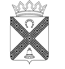 Н о в о р а х и н с к и е          вести2014328,001020430,0ВСЕГО928,00302,001230,02014200,0128,01020430,0ВСЕГО800,0128,0302,001230,0№  
п/пНаименование   
   мероприятияИсполни-тельСрок 
реализа-цииЦелевой    
  показатель   
(номер целевого  показателя из паспорта муниципаль-ной
  программы)Источник
финансиро-ванияОбъем финансирования по годам (тыс. руб.)Объем финансирования по годам (тыс. руб.)Объем финансирования по годам (тыс. руб.)Объем финансирования по годам (тыс. руб.)Объем финансирования по годам (тыс. руб.)Объем финансирования по годам (тыс. руб.)Объем финансирования по годам (тыс. руб.)№  
п/пНаименование   
   мероприятияИсполни-тельСрок 
реализа-цииЦелевой    
  показатель   
(номер целевого  показателя из паспорта муниципаль-ной
  программы)Источник
финансиро-вания2014201520162017201820192020123456789101112131.Задача. Гранатовая поддержка  местных инициатив граждан,  проживающих в сельской местностиЗадача. Гранатовая поддержка  местных инициатив граждан,  проживающих в сельской местностиЗадача. Гранатовая поддержка  местных инициатив граждан,  проживающих в сельской местностиЗадача. Гранатовая поддержка  местных инициатив граждан,  проживающих в сельской местностиЗадача. Гранатовая поддержка  местных инициатив граждан,  проживающих в сельской местностиЗадача. Гранатовая поддержка  местных инициатив граждан,  проживающих в сельской местностиЗадача. Гранатовая поддержка  местных инициатив граждан,  проживающих в сельской местностиЗадача. Гранатовая поддержка  местных инициатив граждан,  проживающих в сельской местностиЗадача. Гранатовая поддержка  местных инициатив граждан,  проживающих в сельской местностиЗадача. Гранатовая поддержка  местных инициатив граждан,  проживающих в сельской местностиЗадача. Гранатовая поддержка  местных инициатив граждан,  проживающих в сельской местностиЗадача. Гранатовая поддержка  местных инициатив граждан,  проживающих в сельской местности1.1.Поддержка местных инициатив граждан, проживающих в сельской местностиАдминист-рация сельского поселения2014 -2016 год1.1.1.Федеральный бюджетобластной бюджет бюджет сельского поселения 128,0200,0102,0300,0100,0300,0100,02             Новорахинские вести                     пятница 27 июня 2014  № 18   23             Новорахинские вести                     пятница 27 июня 2014  № 18   3№ п/пЦели, задачи муниципальной  программы, наименование и единица измерения целевого показателяЗначения целевого показателя по годамЗначения целевого показателя по годамЗначения целевого показателя по годамЗначения целевого показателя по годам№ п/пЦели, задачи муниципальной  программы, наименование и единица измерения целевого показателя20142015201520161234451Цель 1. Проведение эффективной государственной политики в сфере управления финансами, создание и развитие информационных систем и ресурсов общего пользования, в том числе приобретение лицензионного программного обеспечения в соответствии с российским законодательствомЦель 1. Проведение эффективной государственной политики в сфере управления финансами, создание и развитие информационных систем и ресурсов общего пользования, в том числе приобретение лицензионного программного обеспечения в соответствии с российским законодательствомЦель 1. Проведение эффективной государственной политики в сфере управления финансами, создание и развитие информационных систем и ресурсов общего пользования, в том числе приобретение лицензионного программного обеспечения в соответствии с российским законодательствомЦель 1. Проведение эффективной государственной политики в сфере управления финансами, создание и развитие информационных систем и ресурсов общего пользования, в том числе приобретение лицензионного программного обеспечения в соответствии с российским законодательствомЦель 1. Проведение эффективной государственной политики в сфере управления финансами, создание и развитие информационных систем и ресурсов общего пользования, в том числе приобретение лицензионного программного обеспечения в соответствии с российским законодательством1.1Задача 1. Обеспечение долгосрочной сбалансированности и устойчивости бюджетной системыЗадача 1. Обеспечение долгосрочной сбалансированности и устойчивости бюджетной системыЗадача 1. Обеспечение долгосрочной сбалансированности и устойчивости бюджетной системыЗадача 1. Обеспечение долгосрочной сбалансированности и устойчивости бюджетной системыЗадача 1. Обеспечение долгосрочной сбалансированности и устойчивости бюджетной системы1.1.1Отношение объема налоговых и неналоговых доходов бюджета поселения за отчетный финансовый год к году, предшествующему отчетному (%), не менее100,0100,0101,0102,01.2Задача 2. Внедрение программно-целевых принципов организации деятельности  Администрации сельского  поселенияЗадача 2. Внедрение программно-целевых принципов организации деятельности  Администрации сельского  поселенияЗадача 2. Внедрение программно-целевых принципов организации деятельности  Администрации сельского  поселенияЗадача 2. Внедрение программно-целевых принципов организации деятельности  Администрации сельского  поселенияЗадача 2. Внедрение программно-целевых принципов организации деятельности  Администрации сельского  поселения1.2.1Удельный вес расходов  бюджета поселения, формируемых в рамках муниципальных программ поселения, в общем объеме расходов бюджета поселения (%), не менее85,085,089,697,81.2.2Наличие утвержденных расходов бюджета поселения  на очередной финансовый год и на плановый период в структуре муниципальных программ поселения (да/нет)дададада1.2.3Наличие опубликованного на официальном сайте Администрации поселения  в информационно-телекоммуникационной сети «Интернет» проекта бюджета поселения и годового отчета об исполнении бюджета поселения в доступной для граждан форме (да/нет)дададада1.3.Задача 3. Развитие информационной системы управления муниципальными финансами1.3.1Внедрение информационных систем управления муниципальными финансами (да/нет)Внедрение информационных систем управления муниципальными финансами (да/нет)Внедрение информационных систем управления муниципальными финансами (да/нет)Внедрение информационных систем управления муниципальными финансами (да/нет)Внедрение информационных систем управления муниципальными финансами (да/нет)1.3.2.Применение информационных технологий в повседневной деятельности Администрации сельского поселения, обеспечение открытого доступа граждан и организаций сельского поселения к информационным ресурсам органов местного самоуправлениядададада1.4.Задача 4. Обеспечение деятельности Администрации  сельского поселения1.4.1Повышение удовлетворенности населения (снижение количества жалоб) (да/нет)Повышение удовлетворенности населения (снижение количества жалоб) (да/нет)Повышение удовлетворенности населения (снижение количества жалоб) (да/нет)Повышение удовлетворенности населения (снижение количества жалоб) (да/нет)Повышение удовлетворенности населения (снижение количества жалоб) (да/нет)1.4.2Профессиональная подготовка и повышение квалификации муниципальных служащих (да/нет)дадададаГодИсточник финансированияИсточник финансированияИсточник финансированияИсточник финансированияИсточник финансированияГодобластной бюджетфедеральный бюджетБюджет поселениявнебюджетные средствавсего1234562014--30,0-30,02015--50,050,02016--50,050,04             Новорахинские вести                     пятница 27 июня 2014  № 18   4РискиОсновные причины возникновения рисковПредупреждающие мероприятияКомпенсирующие мероприятияВнешние рискиВнешние рискиВнешние рискиВнешние рискиПравовыеИзменение действующих нормативных правовых актов,  влияющих на условия реализации муниципальной программыМониторинг изменений бюджетного законодательства и иных нормативных правовых актов в сфере управления финансами Корректировка муниципальной программыКорректировка муниципальных нормативно-правовых актовМакроэкономические (финансовые) Неблагоприятное развитие экономических процессов в стране и в мире в целом, приводящее к выпадению доходов о бюджета поселения или увеличению расходов и, как следствие, к пересмотру финансирования ранее принятых расходных обязательств на реализацию мероприятий муниципальной  программыМониторинг результативности мероприятий муниципальной программы и эффективности использования бюджетных средств, направляемых на реализацию муниципальной программыКорректировка муниципальной  программы в соответствии с фактическим уровнем финансирования и перераспределение средств между наиболее приоритетными направлениями муниципальной  программы, сокращение объемов финансирования менее приоритетных направлений муниципальной программыВнутренние рискиВнутренние рискиВнутренние рискиВнутренние рискиОрганизационные Недостаточная точность планирования мероприятий и прогнозирования значений показателей муниципальной программыСоставление годовых планов реализации мероприятий муниципальной программы, осуществление последующего мониторинга их выполненияМониторинг результативности мероприятий муниципальной программы и эффективности использования бюджетных средств, направляемых на реализацию муниципальной программы Размещение информации о результатах реализации мероприятий муниципальной программы на сайте Администрации поселения в информационно-коммуникационной сети «Интернет»Корректировка плана мероприятий муниципальной программы и значений показателей реализации муниципальной программыМуниципальная газета   «Новорахинские вести»Учредитель:Совет депутатов Новорахинского сельского поселения Крестецкого муниципального района Новгородской областисоучредитель:Администрация Новорахинского сельского поселения Крестецкого муниципального района Новгородской области175450 Новгородская область Крестецкий районд. Новое Рахино. д.26.адрес  издателя и редакции:175450 Новгородская область Крестецкий районд. Новое Рахино. д.26телефон: (8 81659) 51-236,факс (8-81659) 51-295adm-novrahino@mail.ruГлавный редактор Г.Н. ГригорьевВерстка, дизайнС.В. СерёгинаГазета выходит по мере необходимости.тираж  30 экз.подписано в печать 26.06.2014по графику ( 12.00), по факту (12.00)Газета отпечатана в Администрации Новорахинского сельского поселения Крестецкого района Новгородской областицена « бесплатно»ответственность за достоверность информации и её соответствие правовым нормам действующего законодательства несёт орган, принявший документ